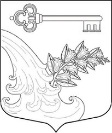 АДМИНИСТРАЦИЯ УЛЬЯНОВСКОГО ГОРОДСКОГО ПОСЕЛЕНИЯ ТОСНЕНСКОГО РАЙОНА ЛЕНИНГРАДСКОЙ ОБЛАСТИПОСТАНОВЛЕНИЕ (ПРОЕКТ)Об утверждении Порядка создания убежищ и иных объектов гражданской обороны на территории Ульяновского городского поселения Тосненского района  Ленинградской области  В соответствии с Федеральными законами от 06.10.2003 № 131-ФЗ, в соответствии с Федеральным законом от 12.02.1998 № 28-ФЗ «О гражданской обороне», Постановлением Правительства Российской Федерации от 29 ноября 1999 года № 1309 «О Порядке создания убежищ и иных объектов гражданской обороны», Приказом МЧС России от 14.11.2008 № 687 «Об утверждении Положения об организации и ведении гражданской обороны в муниципальных образованиях и организациях», на основании Устава Ульяновского городского поселения Тосненского района Ленинградской областиПОСТАНОВЛЯЮ:1. Утвердить прилагаемое Положение о мерах по сохранению и рациональному использованию защитных сооружений гражданской обороны (ПРУ ГО) на территории  Ульяновского городского поселения Тосненского района Ленинградской области.2. Рекомендовать главе администрации Ульяновского городского поселения Тосненского района Ленинградской области, руководителям предприятий, организаций и учреждений независимо от их организационно-правовых форм и форм собственности (далее - организации), имеющим на балансе защитные сооружения гражданской обороны (ПРУ ГО):          2.1. Обеспечить учет, сохранность и поддержание в состоянии постоянной готовности к использованию по назначению защитных сооружений гражданской обороны (ПРУ ГО).         2.2. Составлять и выполнять планы мероприятий по сохранению фонда защитных сооружений гражданской обороны (ПРУ ГО) и планы устранения недостатков, выявляемых в ходе проведения плановых и комплексных проверок защитных сооружений (ПРУ ГО), при проведении ежегодных смотров-конкурсов защитных сооружений.         2.3. При смене собственника приватизированного предприятия защитное сооружение гражданской обороны (ПРУ ГО) передавать в установленном порядке его правопреемнику на ответственное хранение и в пользование. При продаже объектов недвижимости, имеющих встроенные и отдельно стоящие объекты гражданской обороны и переходе имущественных прав к правопреемникам включать в договоры купли-продажи условия, предусматривающие необходимость заключения новым собственником в установленном порядке договора о правах и обязанностях в отношении объектов и имущества гражданской обороны, а также на выполнение мероприятий гражданской обороны.3. Отделу жилищно-коммунального хозяйства администрации Ульяновского городского поселения:3.1. Вести учет защитных сооружений гражданской обороны (ПРУ ГО), расположенных на территории Ульяновского городского поселения.3.2. Ежегодно проводить проверки состояния защитных сооружений гражданской обороны (ПРУ ГО), находящихся на территории Ульяновского городского поселения, (ПРУ ГО, укрытий).3.4. Ежегодно планировать мероприятия по совершенствованию инженерной защиты и повышению готовности защитных сооружений гражданской обороны (ПРУ ГО) к укрытию населения Ульяновского городского поселения.3.5. Обеспечить контроль за поддержанием предприятиями и учреждениями защитных сооружений гражданской обороны (ПРУ ГО) в состоянии постоянной готовности к использованию.3.6. Выявлять факты незаконной приватизации объектов и имущества гражданской обороны, а также появления бесхозяйных защитных сооружений гражданской обороны (ПРУ ГО).3.7. Осуществлять контроль за сохранностью защитных сооружений гражданской обороны (ПРУ ГО) и поддержанием их в состоянии постоянной готовности к использованию.4. Утвердить расчет общей потребности на укрытие населения Ульяновского городского поселения Тосненского района Ленинградской области в защитных сооружениях гражданской обороны приспособленных подвальных помещениях и других помещениях используемых для защиты населения согласно Приложению 1 к настоящему Постановлению.   5. Разместить настоящее постановление на официальном сайте администрации Ульяновского городского поселения Тосненского района Ленинградской области www.admsablin.ru.7.Настоящее постановление вступает в силу с момента подписания.8. Контроль за исполнением постановление оставляю за собой.Глава администрации                                                                   К.И. КамалетдиновПриложение 1 к постановлению администрации Ульяновского городского поселения Тосненского района Ленинградской областиот _______ №_____ РАСЧЕТобщей потребности на укрытие населения ульяновского городского поселения   в защитных сооружениях гражданской обороны, приспособленных подвальных помещениях и других помещениях, используемых для защиты населения.Приложение 2 к постановлению администрации Ульяновского городского поселения Тосненского района Ленинградской областиот _______________ ПОРЯДОКСОЗДАНИЯ УБЕЖИЩ И ИНЫХ ОБЪЕКТОВГРАЖДАНСКОЙ ОБОРОНЫ на территории Ульяновского городского поселения 1. Настоящий Порядок разработан в соответствии с Федеральным законом «О гражданской обороне» и определяет правила создания в мирное время, период мобилизации и военное время на территории поселения убежищ и иных объектов гражданской обороны.2. К объектам гражданской обороны относятся убежища, противорадиационные укрытия, специализированные складские помещения для хранения имущества гражданской обороны, санитарно-обмывочные пункты, станции обеззараживания одежды и транспорта, а также иные объекты, предназначенные для обеспечения проведения мероприятий по гражданской обороне.3. Убежища создаются для защиты:- работников наибольшей работающей смены организаций, расположенных в зонах возможных сильных разрушений и продолжающих свою деятельность в период мобилизации и военное время, а также работников работающей смены дежурного и линейного персонала организаций, обеспечивающих жизнедеятельность  поселения, отнесенных к группам по гражданской обороне, и организаций, отнесенных к категории особой важности по гражданской обороне;- нетранспортабельных больных, находящихся в учреждениях здравоохранения, расположенных в зонах возможных сильных разрушений, а также обслуживающего их медицинского персонала.4. Противорадиационные укрытия создаются для защиты:- работников организаций, расположенных за пределами зон возможных сильных разрушений и продолжающих свою деятельность в период мобилизации и военное время;- населения городов и других населенных пунктов, не отнесенных к группам по гражданской обороне, а также населения, эвакуируемого из городов, отнесенных к группам по гражданской обороне, зон возможных сильных разрушений организаций, отнесенных к категории особой важности по гражданской обороне, и зон возможного катастрофического затопления.5. Специализированные складские помещения создаются для хранения средств индивидуальной защиты, приборов радиационной и химической разведки, дозиметрического контроля и другого имущества гражданской обороны.6. Санитарно - обмывочные пункты, станции обеззараживания одежды и транспорта и иные объекты гражданской обороны создаются для обеспечения медицинской защиты и первоочередного жизнеобеспечения населения, санитарной обработки людей и животных, специальной обработки одежды и транспортных средств.7. Создание объектов гражданской обороны в мирное время осуществляется на основании планов, разрабатываемых федеральными органами исполнительной власти и органами исполнительной власти субъектов Российской Федерации и согласованных с Министерством Российской Федерации по делам гражданской обороны, чрезвычайным ситуациям и ликвидации последствий стихийных бедствий и Министерством экономики Российской Федерации.8. Органы местного самоуправления на соответствующих территориях:- определяют общую потребность в объектах гражданской обороны;- создают в мирное время объекты гражданской обороны и поддерживают их в состоянии постоянной готовности к использованию;- осуществляют контроль создания объектов гражданской обороны и поддержания их в состоянии постоянной готовности к использованию;- ведут учет существующих и создаваемых объектов гражданской обороны.9. Организации:- создают в мирное время по согласованию с органами местного самоуправления, в сфере ведения которых они находятся, объекты гражданской обороны;- обеспечивают сохранность объектов гражданской обороны, принимают меры по поддержанию их в состоянии постоянной готовности к использованию;- ведут учет существующих и создаваемых объектов гражданской обороны.10. Создание объектов гражданской обороны в период мобилизации и военное время осуществляется в соответствии с заданиями по мероприятиям гражданской обороны, предусмотренными в мобилизационных планах муниципальных образований и организаций.11. Создание объектов гражданской обороны осуществляется за счет приспособления существующих, реконструируемых и вновь строящихся зданий и сооружений, которые по своему предназначению могут быть использованы как объекты гражданской обороны, а также строительства этих объектов.При этом необходимо учитывать, что подвалы (подвальные помещения), наиболее пригодные для дооборудованияпод усиленные укрытия, размещены в основном в следующих типах существующих зданий.Малоэтажные (2—4 этажа) жилые дома, постройки 50-х и 60-х годов. Стены домов – несущие кирпичные, фундаменты – бетонные, бутобетонные (ленточные), перекрытия — из железобетонных плит. Высота подвала —  и более,ширина – 4,0—6,0 м. Несущая способность перекрытия по ударной волне ДРф= 0,16—0,2 кгс/см2, коэффициент защиты Кз = 50 (здесь и далее Кз определен для полностью заглубленных стен).Жилые дома застройки 60-х и 65-х годов с кирпичными стенами и двухскатнымикрышами. Наружные и внутренние стены – несущие, фундаменты бетонные, блочные. Стены подвала – бетонные, блочные, толщиной . Перекрытия – из железобетонных плит, опирающиеся на железобетонные балки. Высота подвалов– 2,0—2,5 м. Подвал является техническим подпольем. Входы в подвале – в торцах зданий. Несущая способность перекрытия по ударной волне ДРф = 0,14 кгс/см2, коэффициент защиты Кз = 100.12. В мирное время объекты гражданской обороны в установленном порядке могут использоваться в интересах экономики и обслуживания населения, а также для защиты населения от поражающих факторов, вызванных чрезвычайными ситуациями природного и техногенного характера, с сохранением возможности приведения их в заданные сроки в состояние готовности к использованию по назначению.Приложение 3 к постановлению администрации Ульяновского городского поселения Тосненского района Ленинградской областиот ___________________Порядок учета защитных сооружений на территории УЛЬЯНОВСКОГО ГОРОДСКОГО  поселения  Учет защитных средств гражданской обороны ЗС ГО ведется в органах местного самоуправления, а также в организациях, имеющих на балансе ЗС ГО, в журнале учета ЗС ГО, форма которого приведена в приложении № 4.Документальным основанием для ведения учета ЗС ГО является паспорт сооружения, в котором указываются его основные технические характеристики и перечень оборудования систем жизнеобеспечения. Обязательными приложениями к паспорту ЗС ГО являются копии поэтажных планов и экспликаций помещений объекта ГО, согласованные и заверенные органами технической инвентаризации, организацией - балансодержателем ЗС ГО и органом управления по делам гражданской обороны и чрезвычайным ситуациям.Паспорт ЗС ГО оформляется после ввода защитного сооружения в эксплуатацию или по итогам инвентаризации ЗС ГО.Сведения о наличии ЗС ГО представляются в Министерство Российской Федерации по делам гражданской обороны, чрезвычайным ситуациям и ликвидации последствий стихийных бедствий в соответствии с устанавливаемым порядком.Инвентарные номера убежищам и противорадиационным укрытиям присваиваются органом управления по делам гражданской обороны и чрезвычайным ситуациям в соответствии с нумерацией ЗС ГО, устанавливаемой на территории Ленинградской области. Для присвоения инвентарных номеров организации представляют в главные управления МЧС России по Ленинградской области данные о месте расположения ЗС ГО и копии паспортов сооружений.С учета снимаются ЗС ГО в следующих случаях:при утрате расчетных защитных свойств ограждающих и несущих строительных конструкций, если восстановление их технически невозможно или экономически нецелесообразно;в связи с новым строительством, реконструкцией, техническим переоснащением зданий и сооружений, осуществляемыми по решению федеральных органов исполнительной власти и (или) органов исполнительной власти субъектов Российской Федерации. при отсутствии организаций, которым возможна передача ЗС ГО в оперативное управление, хозяйственное ведение, и потребности в ЗС ГО на данной территории для защиты категорий населения, установленных постановлением Правительства Российской Федерации от 29 ноября . N 1309 "О Порядке создания убежищ и иных объектов гражданской обороны".В целях подготовки документации для снятия с учета ЗС ГО создается комиссия распоряжением Главы Ульяновского городского поселения   в отношении ЗС ГО, находящихся в муниципальной собственности; В состав комиссии, создаваемой для снятия с учета ЗС ГО (далее - комиссия), включаются по согласованию представители главного управления МЧС России по Ленинградской  области. Комиссия рассматривает документацию планируемого к снятию с учета ЗС ГО, оценивает готовность ЗС ГО к использованию по предназначению и по результатам работы составляет акт о снятии с учета ЗС ГО по образцу,  рекомендуемому Приказом МЧС РФ от 15 декабря . N 583 "Об утверждении и введении в действие Правил эксплуатации защитных сооружений гражданской обороны", или принимает решение об отказе в снятии с учета данного ЗС ГО.К акту о снятии с учета ЗС ГО прилагаются:-паспорт ЗС ГО;-выписка из реестра федерального имущества (собственности субъектов Российской Федерации или муниципальных образований);-копия свидетельства о государственной регистрации права собственности;-техническое заключение о состоянии ЗС ГО по образцу,  рекомендуемому Приказом МЧС РФ от 15 декабря . N 583 "Об утверждении и введении в действие Правил эксплуатации защитных сооружений гражданской обороны"-рекомендации по использованию полученного в результате снятия с учета ЗС ГО помещения и земельного участка;-особое мнение отдельных членов комиссии (при наличии).Акт о снятии с учета ЗС ГО с прилагаемыми к нему документами (далее - документация) составляется в пяти экземплярах. До утверждения акт о снятии с учета убежищ гражданской обороны с прилагаемой документацией направляется на согласование в МЧС России, а противорадиационных укрытий - в соответствующий региональный центр по делам гражданской После утверждения акт о снятии с учета ЗС ГО руководителем, решением которого создана комиссия, направляется:первый экземпляр - в Главное управление МЧС России (Департамент гражданской защиты) через соответствующие региональные центры по делам гражданской обороны, чрезвычайным ситуациям и ликвидации последствий стихийных бедствийвторой экземпляр - в соответствующий орган, утвердивший акт о снятии с учета ЗС ГО;третий экземпляр - в главное управление МЧС России по Ленинградской области, в котором находится ЗС ГО на учете;четвертый экземпляр - в соответствующий территориальный орган Росимущества;пятый экземпляр - в организацию, в которой ЗС ГО находится на праве хозяйственного ведения или оперативного управления.Приложение 4 к постановлению администрации Ульяновского городского поселения Тосненского района Ленинградской областиот ________________ Журнал учета ЗС ГО Ульяновского городского поселения Тосненского района Ленинградской области  ______________ ____№ п\пМероприятияВ пункте постоянной дислокации, количество защитных сооруженийКоличество укрываемых1Подлежит укрытию населения212 3852Готово к приему населения  укрытий 012 3853Подвалов и других заглубленных помещений        1312 3854Убежищ (противорадиационных укрытий), отвечающих нормам инженерно-технических мероприятий гражданской обороны        012 3855Планируется строительство:        012 385N п/пНаименование
предприятия,
организации,
ведомственная
принадлежностьПолный
адрес места
расположе-
ния ЗС ГО с
указанием
строения,
подъездаИнвен-
тарный
номер
ЗС ГОТип,
класс
ЗС ГОВмести-
мость,
чел.Соотве-
тствие
нормам
ИТМ ГОПлощадь, м2Площадь, м2Год
ввода в
эксплу-
атациюНаличие
III
режима
венти-
ляцииНаличие
ДЭС
(марка,
мощ-
ность)Харак-
тер
исполь-
зования
в
мирное
времяДата и
вид
прове-
дения
послед-
него ТО и
ремонтаГотов-
ность к
приему
укрывае-
мыхПриме-
чаниеN п/пНаименование
предприятия,
организации,
ведомственная
принадлежностьПолный
адрес места
расположе-
ния ЗС ГО с
указанием
строения,
подъездаИнвен-
тарный
номер
ЗС ГОТип,
класс
ЗС ГОВмести-
мость,
чел.Соотве-
тствие
нормам
ИТМ ГООбщаяОсновных
помещенийГод
ввода в
эксплу-
атациюНаличие
III
режима
венти-
ляцииНаличие
ДЭС
(марка,
мощ-
ность)Харак-
тер
исполь-
зования
в
мирное
времяДата и
вид
прове-
дения
послед-
него ТО и
ремонтаГотов-
ность к
приему
укрывае-
мыхПриме-
чание12345678910111213141516  1 Администрация Ульяновского городского поселения г.п.Ульяновка, ул. Калинина, дом 74 19004-47 ПРУ 0,8 тыс. чел 5601 нет   нет Укрытие Не проводился Не готов 2Администрация Ульяновского городского поселения г.п.Ульяновка, ул. Калинина, дом 74 а19030-47ПРУ0,8 тыс. чел5571нет нетУкрытиеНе проводилсяНе готов